Pelayo García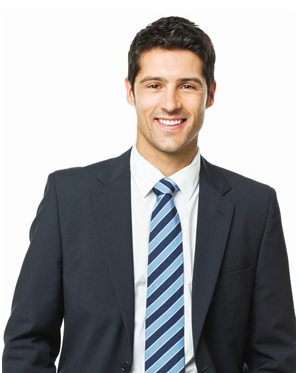 ANALISTA DE SISTEMASResumen personalSoy un analista de sistemas orientado a los resultados con excelentes habilidades de comunicación, así como una gran comprensión de los sistemas digitales y los procesos de la cadena de suministro.AptitudesDesarrollo de software básico Documentación de proyectos Análisis de modelos de negocioResolución de problemas Diseño de pruebas de calidad Diseño Investigación y formación de usuariosHistorial laboralANALISTADE SISTEMASReja SistemasJunio 2018 - PresenteEstudio de los sistemas organizativos de los clientesTraslado de los requisitos del negocio a diseños funcionalesFormación de personal y usuarios en diversos programas de ordenadorANALISTA DE DATOS SÉNIOREstudio Luna Abril 2017 - Mayo 2018Recopilación y análisis de datos con diversos marcos de trabajo Resolución de problemas de software Técnicas estadísticas aplicadas al diagnóstico de los problemas de las empresasHistorial académicoINSTITUTO DE LAS TORRESCertificado de posgrado | Febrero 2018 - Enero 2019UNIVERSIDAD DE TORRESGrado en Ciencias| Junio 2011-Junio 2015Certificado en Ingeniería de Procesos  Empresariales Adquisición de conocimientos sobre la optimización de sistemas y procesos de negocio con sistemas tecnológicosGrado en Ingeniería Informática Especialización en Coordinador de Proyectos de Sistemas EmpresarialesInstituto Técnico La Tecla, beca de la Fundación Pilar Mancha